Расписание занятий школьного спортивного клуба «Спортсоюз» МБОУ «Верхнесеребрянская СОШ» на 2023-2024 учебный годРуководитель ШСК                        Гетманская Г.И.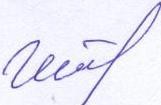 ПонедельникВторник  Среда Четверг ПятницаСуббота10.00-11.40Секция волейбол14.40-15.20Игровое ГТО 9 класс15.20- 16.00Игровое ГТО 7 класс14.40-15.20Игровое ГТО  3-4класс15.20- 16.00Игровое ГТО 8 класс16.10-17.50Секция волейбол16.10-17.50Секция волейбол